DO60 DiáksportfesztiválSzakmai forgatókönyv2019. május 8./21./22./28.Martonvásár (terem)Miskolc/Hajdúszoboszló/Mezőberény (szabadtér)A fesztivál szakmai vezetője:A fesztivál szakmai szervezője:Az állomásokon közreműködő kísérők, segítők: A fesztivál mozgásműveltségi tartalma: multisporttartalmakRészt vevő korcsoport: II. kcs., 3-4. évfolyam, lányok és fiúkRészt vevő gyerekek száma: terem: 100 fő, szabadtér: 200 főLétesítmény: terem/szabadtérA fesztivál időtartama: 12:00–13:55Szükséges eszközök:A fesztivál célja és általános leírásaA multisportfesztivál legfőbb célja, hogy a játékokon, játékos feladatokon keresztül minél több gyermek fedezhesse fel a sportolás élményét, és tanulja meg a játékok alapjait, hogy a későbbiekben a szabadidős vagy a versenyszerű sportolásban is örömét lelje. A fesztivál további célja, hogy a részt vevő tanulók változatos környezetben, játékos formában gyakorolják a különböző sportágak technikai és taktikai elemeit, lehetővé téve közben, hogy minden tanuló sikeresnek és kompetensnek érezhesse magát. A fesztivál során a pozitív játékélmény megszerzésére helyezzük a hangsúlyt. Ennek érdekében az alábbi szempontoknak kívánunk, megfelelni:az érintett korosztályhoz illeszkedő sportági előkészítő mozgásanyag megválasztása;a fesztivál állomáshelyeinek hatékony elrendezése, amely lehetővé teszi, hogy egy időben minél több tanuló aktív maradjon;változatos eszközhasználat és játékszervezési megoldások, amelynek köszönhetően a tanulók motiváltan és lelkesen vesznek részt a feladatokban;kontrollált versenyhelyzetek kialakítása, amelynek során nem alkalmazunk eredményszámítást, ezzel a tanulásra, részvételre és a tapasztalatszerzésre helyezzük a hangsúlyt;a tudatos csoportkialakítás segítségével a szociális kompetencia fejlődésének biztosítása;a gyakorlóhelyeket, feladatokat úgy alakítjuk ki, hogy minél több lehetőséget biztosítsunk a tanulóknak a játékba kapcsolódásra és a végrehajtásra, aminek köszönhetően motiváltan és lelkesen vesznek részt a feladatokban. A fesztivál alapvető tanulási célja a technikai elemek játékhelyzetben történő gyakorlása, az elemi szintű taktikai feladatok megoldása, valamint az összjáték lehetőségének és szerepének felismerése támadásban és védekezésben. Az állomáshelyeken alkalmazott gyakorlatok, játékhelyzetek során a tanulók folyamatos „döntéskényszerben” vannak, rengeteg átadást, elfogást és labda nélküli mozgást hajtanak végre. A rendelkezésre álló területet nyolc részre osztjuk. Az így kialakított gyakorlóhelyek mindegyikén 6 percet töltenek a gyerekek. A feladatvégzést zenével indítjuk és a zene elhallgatása jelzi a feladatok végét. A csoportok meghatározott sorrendben haladnak az állomások között, minden csoport minden állomást egyszer teljesít.A fesztivál állomáshelyeinek kialakításánál az alábbi szempontokat vettük figyelembe:a balesetveszélyes helyzetek kizárása;a végrehajtás folyamatosságának biztosítása (pl. oda-vissza történő feladatvégrehajtásra legyen mód, ahol csak lehetséges);a magasabb és alacsonyabb terhelésű állomások arányos elrendezése;a célfelületekkel ellátott állomásokon, ahol a feladatvégzés egyirányú, az eszköz-visszahozatal módjának és útvonalának meghatározása;fogójátékoknál cserélődjenek a fogók, és ne legyen végleg kiesés;optimális létszám kialakítása az adott feladathoz/játékhoz és területhez illesztetten (pl. csapatlétszám kisjátékok esetben);a pillanatnyilag passzív tanulók (pl. cserék, pihenőcsapat) bevonásának biztosítása a feladatokba (pl. kapufogás, labdagyűjtés, segítségadás, játékvezetés);a feladatvégrehajtás során zene alkalmazása, amely jelzi a feladatok kezdetét és befejezését is.A fesztivál menetrendje12:00–12:20 – A tanulók fogadása a játéktéren (szakmai vezető)A pedagógusok fogadása a játéktéren (szakmai asszisztens)12:20–12:25 – A fesztivál céljának, tartalmának rövid ismertetése (szakmai vezető)Javasolt szöveg:Sziasztok, köszöntünk mindenkit a Magyar Diáksport Szövetség által szervezett DO60 diáksportfesztiválon! Ahogy látjátok, a teremben nyolc állomáshelyet alakítottunk ki, ahol nagyon sok érdekes feladattal, játékkal fogtok megismerkedni, amelyek kapcsolódnak a szivacskézilabdázáshoz. Az állomáshelyeken a gyakorlást zenére fogjátok végezni. A zene alatt folyamatosan gyakoroljatok! Amikor a zene elhalkul, mindig tegyétek vissza a szereket, ahonnan elvettétek, és menjetek oda az állomáson lévő segítőhőz, aki megmutatja merre kell továbbhaladnotok. Mindenki minden állomást ki fog próbálni. Minden állomáson kaptok majd egy pecsétet a pecsétgyűjtő füzetetekbe, ha teljesítettétek a kihívásokat. Azt ne feledjétek el mindig magatokkal vinni! Ha bármi gondotok van, vagy kérdezni szeretnétek valamit, forduljatok bármelyik segítőhőz! Sok sikert mindenkinek, és kezdjük el a fesztivált egy csoportalakítással és bemelegítéssel!12:25–12:30 – CsoportalakításMartonvásár: 6 db 12 fős és 2 db 14 fős csoport alakítása, a regisztráció során kiosztott különböző jelzésű füzetek alapján alakulnak a csoportok (8 különböző jelzéssel ellátott lap). (szakmai vezető)Miskolc, Hajdúszoboszló, Mezőberény: Csoportalakítás a piros és a kék pályákon külön-külön: 6 db 12 fős és 2 db 14 fős csoport alakítása, a regisztráció során kiosztott különböző jelzésű füzetek alapján alakulnak a csoportok (8 különböző jelzéssel ellátott lap). (szakmai vezető, szakmai asszisztens)12:30–12:40 – A csoportalakítás után az állomáshelyeken közreműködő testnevelők vezetésével egy rövid bemelegítő játék történik, majd ezt követően kezdődik a feladatok végrehajtása.Bemelegítés: (az állomásokon történik, a segítők irányításával) (szakmai vezető)1. Szobrocska bemelegítő játék: amikor a zene megáll, mindenki szoborrá dermed.2. Testrészérintős játék: amikor a zene megáll, a szakmai vezető által meghatározott testrészt kell a talajra érinteni.12:40–13:40 – A fesztivál szakmai tartalmának megvalósítása13:40–13:45 – A fesztiválélmények megbeszélése a tanulókkal. Majd ezt követően „elégedettségmérés”: állomásonként tapssal, dübörgéssel jelzik a tanulók, hogy mennyire tetszett az adott állomás. (szakmai vezető)13:45–13:50 – Az iskolai oklevelek átadása. (szakmai vezető, esetleg VIP-vendég)13:50–13:55 – A fesztivál zárása1. A játéktér elhagyása. (Az iskolák tanulói elhagyják a játékteret a pedagógus vezetésével.) (szakmai asszisztens)2. A fesztivál tapasztalatainak megbeszélése a lebonyolításban segédkező pedagógusok részvételével. (szakmai vezető)A pálya elrendezéseAz állomáshelyek közötti váltás iránya: az óramutató járásával megegyezően.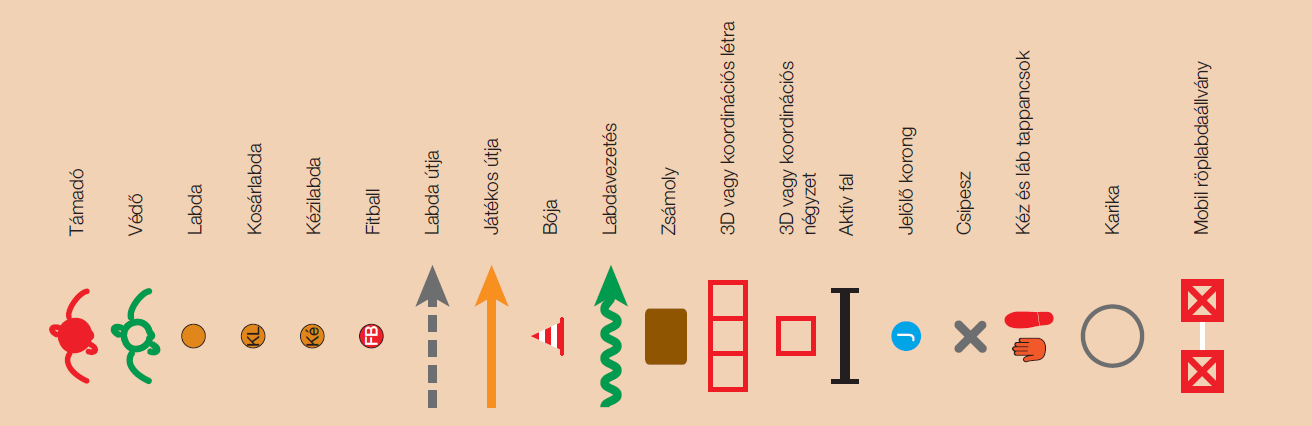 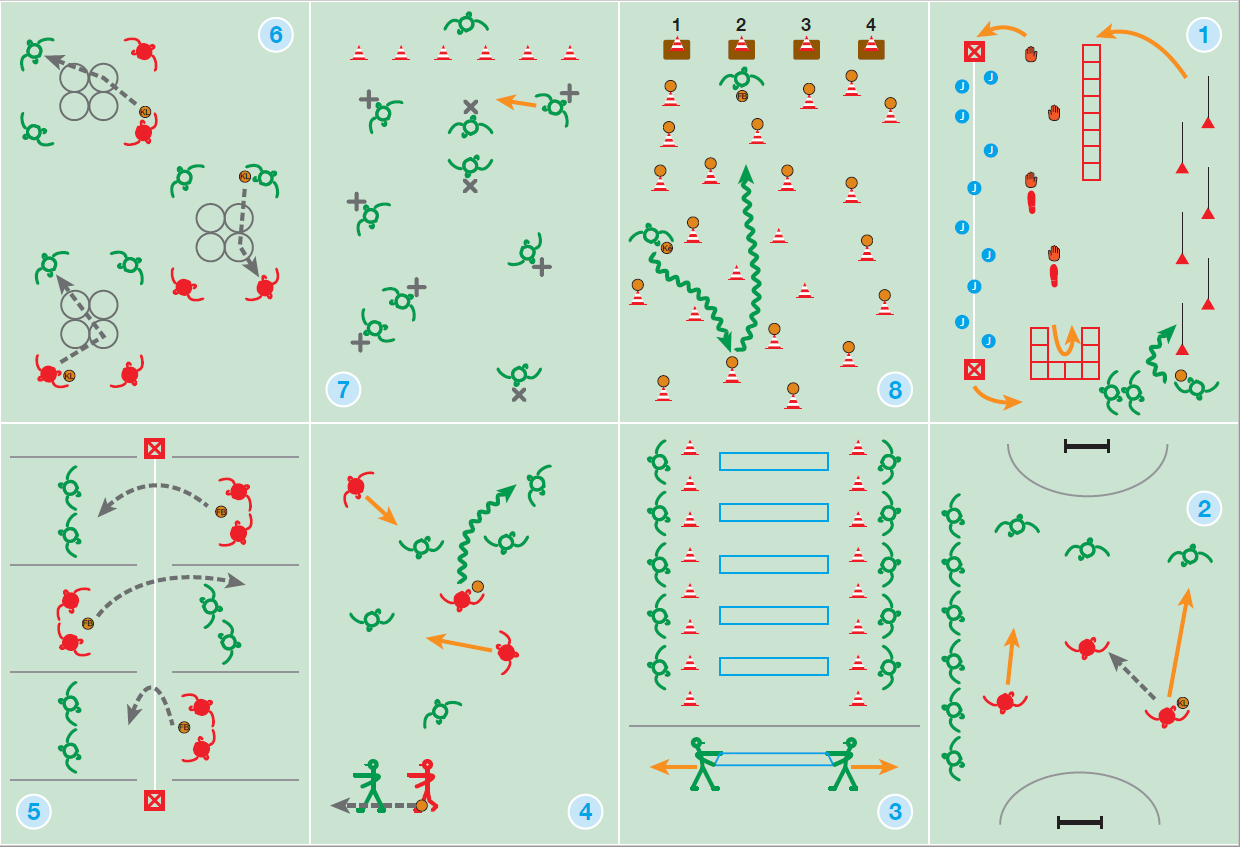 A feladatok leírásaTeremSzabadtérMozgásfejlesztő táska1 db2 dbSzlalomrúd talppal (rúdbója)6 db12 dbAktív fal, nagy (dobófal)2 db4 dbLabdatartó háló (20 db-os) a labdák tárolására és szállításra2 db4 dbJelölőkorong10 db20 dbHulahoppkarika12 db24 dbU8-as szivacskézilabda3 db6 dbU9-es szivacskézilabda10 db20 db0-s bőr kézilabda8 db16 db3D koordinációs létra1 db2 dbFocilabda, 4-es8 db16 dbKoordinációs létra1 db2 dbJelzőmez, narancssárga4 db8 dbJelzőmez, kék14 db28 dbCsipesz30 db60 dbPionbója130 db (4 csomag)260 (8 csomag)Bója, 50 cm magas (állomások jelölésére)8 db16 dbJudoöv10 db20 dbZsámoly (labdatárolásra)4 db8 dbMagyar vagy francia kártya (pakli)2 pakli3 pakliNyomtatott számok (1, 2, 3, 4)1-1 db2-2 dbTeniszlabda60 db120 dbMobil röplabdaállvány2 pár4 párKosárlabda15 db30 dbGumiszalag2 db4 dbFitball-labda4 db8 dbAkadálypálya különböző labdavezetésselTanulási cél:alapvető mozgásformák szabályozott ritmusban történő végrehajtásaa kézilabdára jellemző labdavezetés gyakorlásaAkadálypálya különböző labdavezetésselTanulási cél:alapvető mozgásformák szabályozott ritmusban történő végrehajtásaa kézilabdára jellemző labdavezetés gyakorlásaAkadálypálya különböző labdavezetésselTanulási cél:alapvető mozgásformák szabályozott ritmusban történő végrehajtásaa kézilabdára jellemző labdavezetés gyakorlásaAkadálypálya különböző labdavezetésselTanulási cél:alapvető mozgásformák szabályozott ritmusban történő végrehajtásaa kézilabdára jellemző labdavezetés gyakorlásaFeladat leírásaA feladat ismertetéseFeladat közbeni instrukcióSzükséges eszközökAz ábrán látható módon akadálypályát építünk ki. Cél, hogy a tanulók labdavezetés közben haladjanak végig a pályán. Lehetőség szerint minden körben más feladatot hajtsanak végre és lehetőség szerint más labdával is. A két állvány között felugrásokat kell végrehajtani a kifeszített gumiszalag érintésével. MEGKÖTÉSEK:Folyamatos labdavezetéssel kell haladni az akadálypályán.A következő tanuló akkor induljon, amikor az előtte lévő elért a szlalompályához (állóbójákhoz).A felugrásoknál a kosárlabdát két kézzel, a szivacskézilabdát egy kézzel fogva kell lendíteni és megérinteni a gumiszalagot.Az állomáson egy akadálypályát láthattok.BEMUTATÁS KÖZBENI MAGYARÁZAT: Labdavezetés közben haladjatok végig az akadálypályán. A gumiszalagot felugrással kell megérintenetek a labdával. Kosárlabdát két kézzel, a szivacskézilabdát egy kézzel fogva érintsétek a gumiszalaghoz! Amikor végigértetek a pályán, álljatok vissza az oszlopba, és cseréljetek labdát! Akkor indulhat a következő tanuló, amikor az előtte lévő elért a szlalompályához.KÉRDÉSEK: Milyen feladatokat tudtok végrehajtani az akadálypályán labdavezetés közben?VÁRT VÁLASZOK:Futásokat.Szökdeléseket.Ugrásokat.Igyekezzetek minden körben más feladatot kitalálni a 3D létránál!Ne figyeljétek a labdát!Törekedjetek rá, hogy jobb és bal kézzel is vezessetek labdát!1 db mozgásfejlesztő táska;1 pár hálótartó (röplabda)állvány;1 db gumiszalag;6 db rúdbója talppal;1 db 3D létra;1 db koordinációs létra;10 db U9 szivacskézilabda;10 db kosárlabda;10 db jelölőkorong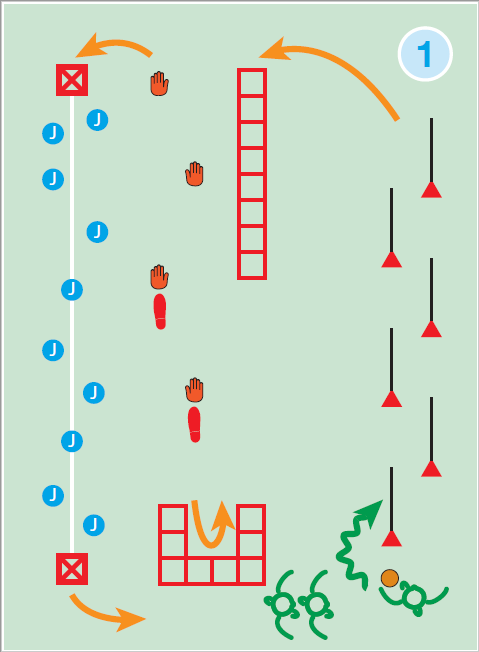 Dobófalas pontszerzőTanulási cél:két játékos kapcsolata támadásban és védekezésbena pálya szélességi és mélységi kihasználásaDobófalas pontszerzőTanulási cél:két játékos kapcsolata támadásban és védekezésbena pálya szélességi és mélységi kihasználásaDobófalas pontszerzőTanulási cél:két játékos kapcsolata támadásban és védekezésbena pálya szélességi és mélységi kihasználásaDobófalas pontszerzőTanulási cél:két játékos kapcsolata támadásban és védekezésbena pálya szélességi és mélységi kihasználásaFeladat leírásaInstrukcióFeladat közbeni instrukcióSzükséges eszközökA kijelölt terület két végébe egy-egy dobófalat helyezünk el. Előttük egy 2,5 méteres sugarú félkört alkotunk pionbóják segítségével. A tanulókat 4 db háromfős csoportra osztjuk kártyák segítségével. (14 fő esetében 2 db háromfős és 2 db négyfős csoport alakul.)A játék célja, hogy a tanulók a szivacskézilabda alapszabályainak megfelelően gólt szerezzenek. Gólt úgy tudnak elérni, ha a támadó csapat úgy tudja rádobni az dobófalra a labdát, hogy azt a védekező csapat egyik tagja sem tudja elkapni. Az éppen nem játszó csapatok tagjai tartják a dobófalat, illetve figyelik a labdákat, hogy ne guruljanak át a szomszédos területre.MEGKÖTÉS:Fizikai kontaktus nem lehet a tanulók között, csak lábmunkával lehet védekezni.Húzzon mindenki egy-egy kártyát, és alakítsatok ki csoportokat az azonos kártyaszínek szerint! A játék neve: dobófalas pontszerzőBEMUTATÁS KÖZBENI MAGYARÁZAT:Próbáljatok meg cselezni, labdát vezetni és passzolni az üresen álló társatoknak, majd ezután gólt szerezni!Azok a csapatok, akik nem játszanak, a két dobófalat tartják, illetve 4 tanuló figyeli a labdákat, hogy ne menjenek át a másik területre. Pontot úgy tudtok szerezni, ha a bóják által határolt területen kívülről rá tudjátok dobni a labdát az dobófalra és a védekező csapat nem tudja azt elkapni. Én fogok jelezni, amikor a csapatoknak cserélniük kell.KÉRDÉSEK: Mit kell csinálnotok miután passzoltatok?Mit tehettek, ha nálatok van a labda, de nincs előttetek senki?VÁRT VÁLASZOK:Üres területre futunk, úgy helyezkedünk, hogy tudjanak nekünk passzolni.Labdát vezetünk vagy kapura lövünk.Passzolj annak a társadnak, aki jobb helyzetben van!Támadásban labda nélkül úgy helyezkedj, hogy tudjanak neked passzolni!A labdáshoz legközelebbi védő mindig támadja a labdás játékost! Védőként helyezkedjetek a támadó és a kapu közé!2 db aktív fal (dobófal);2 db U8 szivacskézilabda;20 db pionbója;4-4 db jelzőmez, kék, narancssárga;1 pakli kártya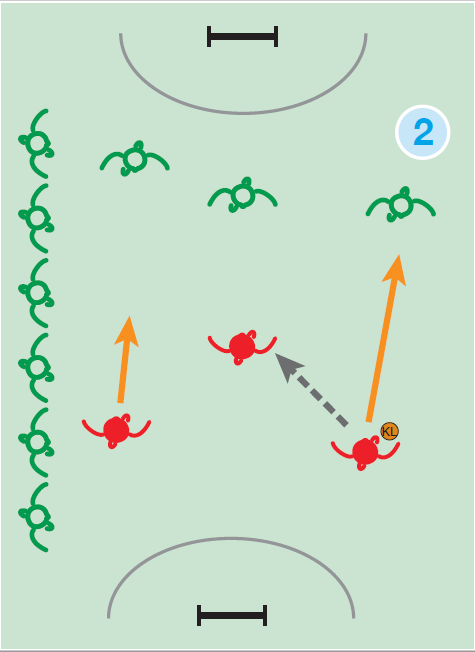 Övhúzó játékTanulási cél:a reakciógyorsaság fejlesztése a reakcióidő csökkentése érdekébena maximális erőkifejtés megtapasztalásaÖvhúzó játékTanulási cél:a reakciógyorsaság fejlesztése a reakcióidő csökkentése érdekébena maximális erőkifejtés megtapasztalásaÖvhúzó játékTanulási cél:a reakciógyorsaság fejlesztése a reakcióidő csökkentése érdekébena maximális erőkifejtés megtapasztalásaÖvhúzó játékTanulási cél:a reakciógyorsaság fejlesztése a reakcióidő csökkentése érdekébena maximális erőkifejtés megtapasztalásaFeladat leírásaA feladat ismertetéseFeladat közbeni instrukcióSzükséges eszközökA területre középre kihelyezünk judoöveket egymás mellé párhuzamosan kiterítve, kb. 1-1,5 méterre egymástól. A tanulókat párokba osztjuk, és a kijelölt vonal mögé állítjuk őket egymással szemben. (Minden páros tagjai között pontosan középen van egy öv.)A játék célja, hogy a pedagógus által adott jelzésre (ezt előre ismertessük a tanulókkal: síp, taps, rajt stb.) minél gyorsabban meg kell fogni az övet, és át kell húzni a saját vonal mögé. Különböző testhelyzetekből kell elindulni:állásból (háromszor)ülésből (háromszor)guggolásból (háromszor)Egy-egy küzdelem után az egyik oldalon álló tanulók egyet lépnek jobbra, így mindenki mindenkivel játszani fog. MEGKÖTÉSEK:Az övet elengedni szigorúan tilos!A meghatározott helyzetből kell indulniuk a tanulóknak.A játék neve: Övhúzó. A területen öveket láttok egymás mellett. Az övek előtt és mögött van egy-egy vonal. Húzzatok egy kártyát! A pirosak arra a vonalra, a zöldek erre a vonalra álljanak fel egy-egy övhöz! BEMUTATÁS KÖZBENI MAGYARÁZAT:A játékban különböző testhelyzetekből kell majd indulnotok, az első körben állásból. Amikor jelzek (tapsolok) az övhöz kell szaladnotok egyszerre, és meg kell próbálnotok áthúzni azt a saját vonalatok mögé! Ha mind a ketten meg tudjátok fogni az övet, akkor következik a valódi övhúzó játék! A lelátóhoz közelebbi sor tagjai minden menet után egy övvel jobbra lépnek. A következő játékban mindenki ülésből induljon!A következő játékban mindenki hasonfekvésből induljon úgy, hogy a feje legyen a vonalon! KÉRDÉS: Hogyan értél gyorsabban a kötélhez? Mikor tudtak nehezebben elhúzni? Volt, aki cselezett húzás közben?VÁRT VÁLASZOK:Alacsonyabban, magasabban…Amikor behajlítottam a térdem.Próbáljatok minél gyorsabban a kötélhez érni!Hajlítsátok be a térdeteket húzásnál!Próbáljatok cselezni a játék közben!10 db judoöv;20 db pionbója;1 pakli kártya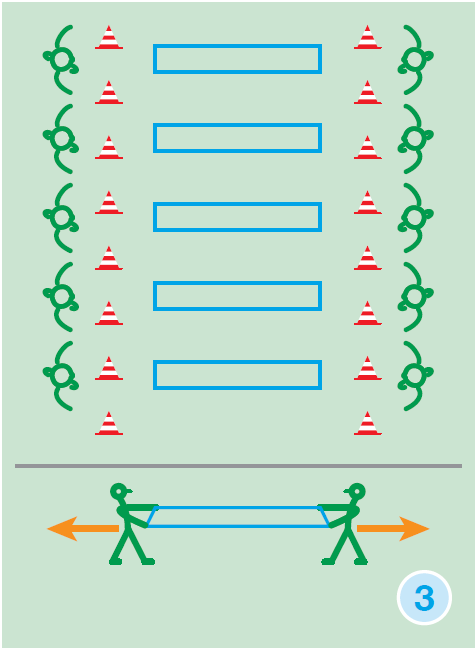 Labdás kiváltó fogóTanulási cél:támadó és védő szerepkörök előkészítése (menekülő és üldöző szerepekkel)az energiabefektetés tudatossága – irány- és ritmusváltások gyakorlásaLabdás kiváltó fogóTanulási cél:támadó és védő szerepkörök előkészítése (menekülő és üldöző szerepekkel)az energiabefektetés tudatossága – irány- és ritmusváltások gyakorlásaLabdás kiváltó fogóTanulási cél:támadó és védő szerepkörök előkészítése (menekülő és üldöző szerepekkel)az energiabefektetés tudatossága – irány- és ritmusváltások gyakorlásaLabdás kiváltó fogóTanulási cél:támadó és védő szerepkörök előkészítése (menekülő és üldöző szerepekkel)az energiabefektetés tudatossága – irány- és ritmusváltások gyakorlásaFeladat leírásaA feladat ismertetéseFeladat közbeni instrukcióSzükséges eszközökEz a játék egy kiváltó fogó. A fogók célja, hogy elkapja a menekülőket. Vannak fogók, menekülők és kiváltó tanulók. A kiváltó tanulók labdavezetéssel haladnak. Az a menekülő, akit a fogó megfogott terpeszállásban helyezkedik el. Addig marad ebben a helyzetben, míg valamelyik kiváltó tanuló a labdát át nem gurítja a lábai alatt. Ekkor felveszi a labdát és labdavezetéssel halad tovább. (ő lesz a kiváltó, a társa pedig menekülő). 1 perc után cseréljük a fogókat. A fogók kezében jelzőtrikó van.MEGKÖTÉSEK:Két fogóval és két kiváltó tanulóval kezdjük a játékot.A kiváltó játékost nem lehet megfogni!Kiváltó fogót fogtok játszani. A játék neve Labdás kiváltó fogó. A fogók állandók lesznek és szólni fogok amikor cseréljük őket. Lesznek menekülők, akiket a fogó megfoghat, és lesznek kiváltó tanulók, akik labdavezetéssel haladnak, őket a fogó nem foghatja meg.BEMUTATÁS KÖZBENI MAGYARÁZAT: Két fogóval és két kiváltóval kezdjük a játékot. Ha valakit megfog a fogó, álljon terpeszállásba! Úgy tudjátok kiváltani a társatokat, hogy a labdát átgurítjátok a lábai alatt. Ekkor ő veszi fel a labdát, és ő lesz a kiváltó. Aki kiváltotta, menekülőként játszik tovább.KÉRDÉSEK: Mire kell figyelnetek futás közben? Mit kell tennetek, ha kiváltók vagytok? VÁRT VÁLASZOK: Kerüljük el az ütközéseket, használjuk ki a teljes területet.Figyeljük a menekülő társunkat, és ha megfogták, váltsuk ki.Használjátok ki a teljes területet!Ismerd fel, hogy mikor tudsz támadni!Kiváltóként figyeld, hogy melyik társadnak van szüksége segítségre!1 db U8 szivacskézilabda;1 db kosárlabda;3 db jelzőmez, kék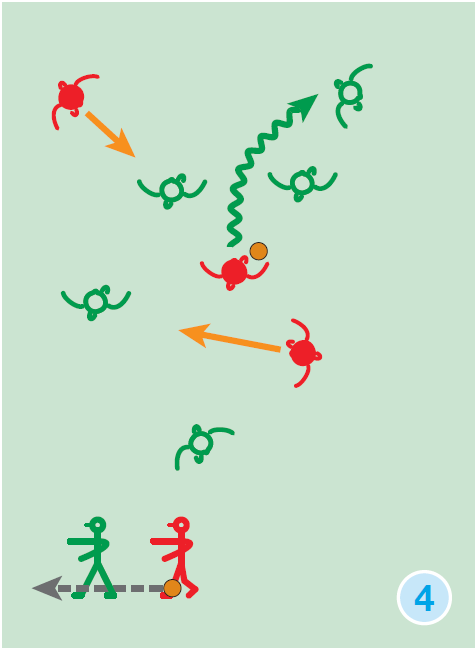 Fitball-röpiTanulási cél:labdához történő igazodástámadásban az üres terület felismerése és megjátszásaFitball-röpiTanulási cél:labdához történő igazodástámadásban az üres terület felismerése és megjátszásaFitball-röpiTanulási cél:labdához történő igazodástámadásban az üres terület felismerése és megjátszásaFitball-röpiTanulási cél:labdához történő igazodástámadásban az üres terület felismerése és megjátszásaFeladat leírásaA feladat ismertetéseFeladat közbeni instrukcióSzükséges eszközökA rendelkezésre álló területet gumiszalaggal két részre osztjuk. A tanulókat három csoportja bontjuk (12 fő esetén 3 × 4 fő, 14 fő esetén 2 × 4, illetve 1 × 6 fő). A csoportokon belül a tanulók fele jelölőmezt vesz fel. Csoportonként egy fitball-labdát kapnak.A játék célja, hogy a támadó csapat (akinél a fitball-labda van) együtt dobja át a labdát a gumiszalag felett az ellenfél térfelére. A védekező csapatnak együtt kell elkapnia a fitball-labdát, majd újra átjátszania a másik térfélre.MEGKÖTÉSEK:A fitball-labdát a csapat összes tagjának egyszerre kell érintenie az elkapásnál és dobásnál is.A labda nem eshet le a saját térfélen.Húzzon mindenki egy kártyát! Aki a zöld kártyát húzta, maradjon itt, akik a pirosat, álljanak a piros bójához, akik pedig a tököt, azok menjenek át a fehér bója által jelölt területre. A csoportok fele vegyen fel jelölőmezt, és menjen át a gumiszalag túloldalára. BEMUTATTATÁS KÖZBENI MAGYARÁZAT: Ennek a csoportnak ez a pályája, a középső csoportnak ez, és a harmadik csoportnak pedig ez (a pedagógus megmutatja a pályák határvonalait).A fitball-labdát fogjátok meg a mindannyian, akik a csoportban vagytok és próbáljátok meg a gumiszalag fölött úgy átdobni a túloldalra, hogy ott a másik csapat ne tudja elkapni azt! A védekező csapat helyezkedjen úgy, hogy együtt egyszerre tudják elkapni a fitball-labdát, majd ők következnek támadással! A fitball-labdát mindig csak együtt érinthetitek. A cél, hogy az ellenfél ne tudja elkapni a labdát, és az lepattanjon az ellenfél térfelén belül!KÉRDÉSEK: Hová kell dobnotok a labdát? Hogyan kell helyezkednetek, amikor nincs nálatok a labda?VÁRT VÁLASZOK:Üres területre.A labda alá úgy, hogy együtt el tudjuk kapni.Próbáljátok a labdát üres területre átdobni!Próbáljatok a labda alá helyezkedni!Figyeljétek a társatok mozgását!1 pár mobil röplabdaállvány;1 db gumiszalag;4 db fitball-labda;7 db jelzőmez, kék;1 pakli kártya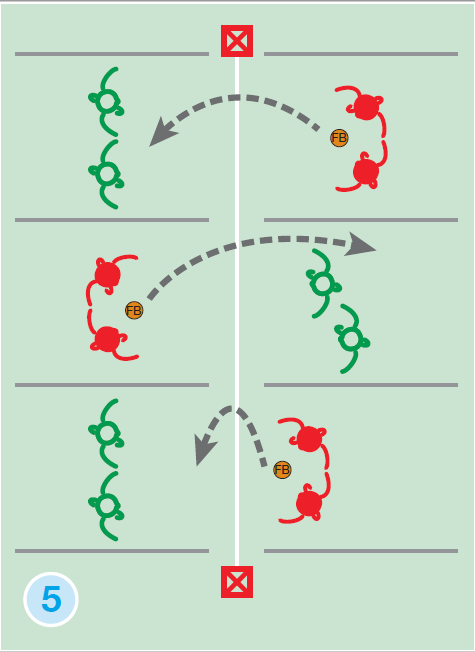 PattintósTanulási cél:alapvető manipulatív mozgáskészségek gyakorlása (dobások, elkapások)tapasztalatszerzés a labdához történő igazodásban (térbeli tudatosság)tapasztalatszerzés a dobásokhoz kapcsolódóan a saját test és az energiabefektetés tudatosságábanPattintósTanulási cél:alapvető manipulatív mozgáskészségek gyakorlása (dobások, elkapások)tapasztalatszerzés a labdához történő igazodásban (térbeli tudatosság)tapasztalatszerzés a dobásokhoz kapcsolódóan a saját test és az energiabefektetés tudatosságábanPattintósTanulási cél:alapvető manipulatív mozgáskészségek gyakorlása (dobások, elkapások)tapasztalatszerzés a labdához történő igazodásban (térbeli tudatosság)tapasztalatszerzés a dobásokhoz kapcsolódóan a saját test és az energiabefektetés tudatosságábanPattintósTanulási cél:alapvető manipulatív mozgáskészségek gyakorlása (dobások, elkapások)tapasztalatszerzés a labdához történő igazodásban (térbeli tudatosság)tapasztalatszerzés a dobásokhoz kapcsolódóan a saját test és az energiabefektetés tudatosságábanFeladat leírásaA feladat ismertetéseFeladat közbeni instrukcióSzükséges eszközökHárom területet alakítunk ki, területenként 4 hulahoppkarikát teszünk le („négyzet” alakzatban). A tanulókat három csoportja bontjuk (12 fő esetén 3 × 4 fő, 14 fő esetén 2 × 4, illetve 1 × 6 fő). Csoportokon belül a tanulók fele jelölőmezt vesz fel.Cél: A tanulóknak 2:2 (3:3) ellen játszanak. A tanulóknak a karikába kell pattintani a labdát úgy, hogy a másik csapat nehezen tudja elkapni azt.MEGKÖTÉSEK:Mindig valamelyik karikába kell pattintani a labdát.Maximum két lépésből kell a feladatot végrehajtani.A területet három részre osztottuk, ahol hulahoppkarikákat láttok kitéve. A csoportot három részre osztjuk, akik egy-egy karikacsoportnál helyezkednek el. Ott a csoportok fele vegyen fel jelölőmezt.BEMUTATÁS KÖZBENI MAGYARÁZAT:A mezes csapat fogja meg a kosárlabdát! Pattintsátok bele az egyik karikába, úgy, hogy minél nehezebb legyen azt elkapni a másik csapatnak! Ha a mez nélküli csapat elkapta a labdát, ők pattintsák le. KÉRDÉSEK: Hogyan tudjátok úgy dobni a labdát, hogy a másik csapat nehezen tudja elkapni? Hogy tudjátok könnyen elkapni a labdát?VÁRT VÁLASZOK:Figyeljük, hogy hova helyezkedik a másik csapat!Próbálunk a labda pattanásához igazodni, helyezkedni!Próbáljátok úgy dobni a labdát, hogy a másik csapatnak minél nehezebb legyen elkapni! Próbáljátok kiszámítani hová pattan a labda, és helyezkedjetek annak megfelelően! Két kézzel nyúljatok a labdáért! Próbáljátok meg a labdát egy pattanás után elkapni!12 db hullahopp karika;8 db jelölő trikó;4 db kosárlabda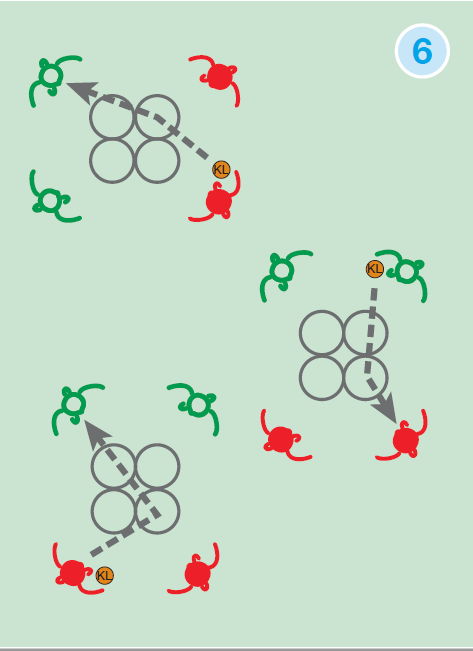 CsipeszszerzőTanulási cél:a sportjátékokra jellemző védekező mozgás és a védekezéshez tartozó alapvető taktikai elemek (védő a támadóval szemben marad) gyakorlásakülönböző irányú mozgások gyakorlása „alaphelyzetben”a sportjátékokra és küzdősportokra jellemző irányváltoztatások gyakorlásaCsipeszszerzőTanulási cél:a sportjátékokra jellemző védekező mozgás és a védekezéshez tartozó alapvető taktikai elemek (védő a támadóval szemben marad) gyakorlásakülönböző irányú mozgások gyakorlása „alaphelyzetben”a sportjátékokra és küzdősportokra jellemző irányváltoztatások gyakorlásaCsipeszszerzőTanulási cél:a sportjátékokra jellemző védekező mozgás és a védekezéshez tartozó alapvető taktikai elemek (védő a támadóval szemben marad) gyakorlásakülönböző irányú mozgások gyakorlása „alaphelyzetben”a sportjátékokra és küzdősportokra jellemző irányváltoztatások gyakorlásaCsipeszszerzőTanulási cél:a sportjátékokra jellemző védekező mozgás és a védekezéshez tartozó alapvető taktikai elemek (védő a támadóval szemben marad) gyakorlásakülönböző irányú mozgások gyakorlása „alaphelyzetben”a sportjátékokra és küzdősportokra jellemző irányváltoztatások gyakorlásaFeladat leírásaA feladat ismertetéseFeladat közbeni instrukcióSzükséges eszközökMinden tanuló kap 2 db csipeszt. A csipeszeket a pólójuk hátuljára kell felcsíptetni. A feladat célja, hogy a tanulók szerezzék meg a társaik csipeszét úgy, hogy közben az ő csipeszüket ne tudják megszerezni. Ha valaki csipeszt szerzett, ki kell mennie a területen kívülre és felcsíptetni saját pólója hátuljára.MEGKÖTÉSEK:A csipeszt csak a póló hátuljára szabad feltenni.Aki éppen a csipeszét helyezi fel a pólójára a területen kívül, azt nem szabad támadni.Akinek elfogyott a csipesze, ugyanúgy játszik tovább, és próbál csipeszt szerezni.Egyszerre csak egy csipesz szerezhető.Mindenkinek adok két csipeszt, amit csíptessetek fel a pólótok hátuljára. Segítsetek egymásnak! Csipeszszerzőt fogtok játszani! Mit gondoltok, mi lehet a játék lényege? (Válasz: szerezzük meg egymás csipeszét!)BEMUTATÁS KÖZBENI MAGYARÁZAT:Próbáljatok csipeszeket szerezni a társaitoktól úgy, hogy közben a ti csipeszeiteket nem veszik el. Amikor megszereztél egy csipeszt menj ki a vonalon kívülre, és ott tedd fel a pólód hátuljára! Akik éppen csipeszt tesznek fel a pólójukra, azokat tilos támadni! Ha elfogyott a csipeszed, próbálj meg másikat szerezni magadnak!KÉRDÉSEK: Hogyan kell helyezkednetek, hogy ne tudjanak csipeszt szerezni tőletek? Hogyan tudtok csipeszt szerezni?VÁRT VÁLASZOK:Maradjunk a támadókkal szemben!Irányváltoztatásokkal, cselezésekkel!Maradjatok a támadókkal szemben!Annyira hajlítsátok be alaphelyzetben a térdeteket, hogy abból a lehető leggyorsabban tudjatok elindulni!Végezzetek gyors irányváltásokat és cselezéseket!30 db csipesz; 10 db pion bója, a „védelmi zóna” kialakítására (csipeszek felhelyezése)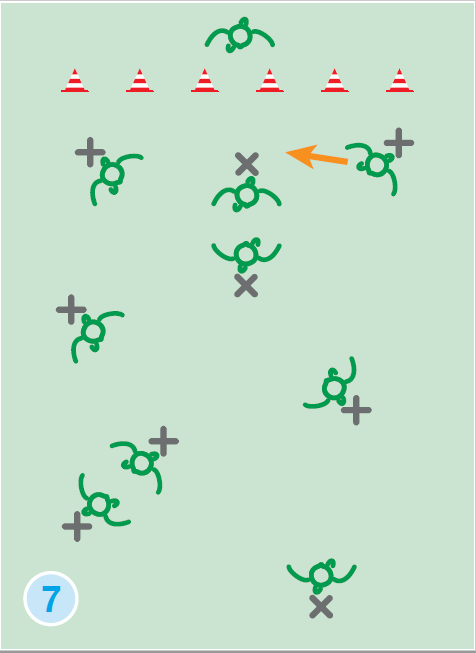 LabdavezetésTanulási cél:alapvető manipulatív mozgáskészségek gyakorlása (labdavezetések)tapasztalatszerzés a labdavezetésekhez kapcsolódóan a saját test és az energiabefektetés tudatosságábanLabdavezetésTanulási cél:alapvető manipulatív mozgáskészségek gyakorlása (labdavezetések)tapasztalatszerzés a labdavezetésekhez kapcsolódóan a saját test és az energiabefektetés tudatosságábanLabdavezetésTanulási cél:alapvető manipulatív mozgáskészségek gyakorlása (labdavezetések)tapasztalatszerzés a labdavezetésekhez kapcsolódóan a saját test és az energiabefektetés tudatosságábanLabdavezetésTanulási cél:alapvető manipulatív mozgáskészségek gyakorlása (labdavezetések)tapasztalatszerzés a labdavezetésekhez kapcsolódóan a saját test és az energiabefektetés tudatosságábanFeladat leírásaA feladat ismertetéseFeladat közbeni instrukcióSzükséges eszközökA területen szétszórtan helyezünk el kb. 60 db pionbóját (4 színben), rajtuk 60 db 1–4-ig számozott teniszlabdát. Az állomáson kézilabdák, focilabdák vannak kihelyezve. Minden tanulónál van egy labda. Cél: Az eszköznek megfelelő labdavezetéssel össze kell gyűjteni az összes teniszlabdát, és a számnak megfelelő zsámolyba beletenni, majd kihelyezni azokat a bójákra a zsámolyban található bójaszín alapján.MEGKÖTÉS:Kézilabda és focilabda esetén az eszköznek megfelelő módon labdavezetéseket kell végezniük a tanulóknak az általuk megválasztott bója irányba.A pályán pionbójákat láttok összevissza elrendezve, rajtuk teniszlabdákat (1–4-ig számozva). Kihelyeztünk szivacskézilabdákat és focilabdákat.BEMUTATÁS KÖZBENI MAGYARÁZAT:Válasszatok egy szert, és az arra jellemző labdavezetéssel próbáljátok meg a pionbóják tetejéről a teniszlabdákat begyűjteni, és a számok szerint rendszerezni a zsámolyokba. Lehetőség szerint a kézilabdát kézzel, a focilabdát lábbal terelgessétek! Egyszerre csak egy teniszlabdát szedhettek össze. Amikor minden teniszlabdát begyűjtöttetek, akkor visszafelé is ki kell pakolnotok a bójákra őket annak megfelelően, hogy milyen színű bója van a zsámolyban. Tehát, ha kék színű bója van benne, akkor abból a teniszlabdákat kék színű bójára kell kitennetek. Kerüljétek az ütközést és egymás akadályozását a pályán!KÉRDÉS: Mire kell figyelnetek a játék közben? VÁRT VÁLASZOK:Kerüljük el az ütközéseket.Próbáljunk meg a labda megfogása vagy elgurulása nélkül megoldani a feladatot.Próbáljuk ki mind a két labdával a labdavezetést.Figyeljetek, hogy ne pattanjon el messzire a labda tőletek!Próbáljátok ki az összes labdavezetési formát!8 db 0-s bőr kézilabda;8 db focilabda;2 csomag pionbója (80 db);60 db számozott teniszlabda;1–4. számozott A/4 lap a zsámolyokra felragasztva;4 db zsámoly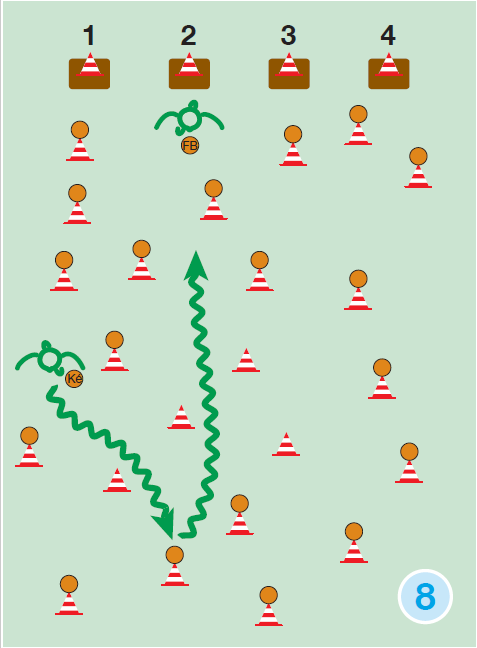 